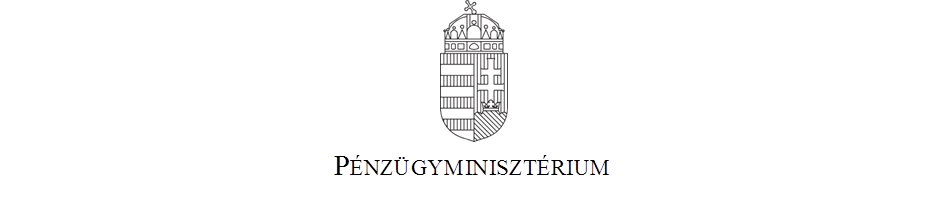 Jóváhagyom:Waberer GyörgykormánybiztosPályázati kiírása Tokaj-Zemplén Fejlesztési Program keretében meghirdetettKistelepülési Fejlesztési Alapcímű pályázathozPályázati kiírás kódja: TZFP- PM KIFA 2021A Pályázati Kiírás megtalálhatóa Pénzügyminisztérium (https://kormany.hu/penzugyminiszterium) ésa Magyar Államkincstár https://allamkincstar.gov.hu) honlapján.A Pályázati kiírás előzménye, hatályaA Kormány a Tokaj-Zemplén Térség fejlesztéséhez szükséges kormányzati intézkedésekről szóló 1791/2020. (XI. 11.) Korm. határozatában döntött a Tokaj-Zemplén Térség (a továbbiakban: Térség) fejlesztéséhez szükséges kormányzati intézkedésekről.A Kormány által elfogadott Tokaj-Zemplén Fejlesztési Program (a továbbiakban: Program) fő célja a térség turisztikai vonzerejének növelése mellett a hosszú távú fenntartható fejlődés, a Térség népességmegtartó erejének növelése, az életfeltételek minőségi javítása, az elvándorlás megállítása.A fejlesztésekhez szükséges pénzügyi keretfeltételek a Tokaj-Zemplén Térség Fejlesztési Program megvalósításához nyújtandó célzott pénzügyi támogatás felhasználásának feltételrendszeréről szóló 2038/2020. (XII. 29.) Korm. határozatban (a továbbiakban: 2038/2020. (XII. 29). Korm. határozat) kerültek meghatározásra. A Program megvalósítása a Tokaj-Zemplén térség fejlesztéséért felelős kormánybiztos irányítása mellett zajlik, a Tokaj Borvidék Fejlesztési Tanács bevonásával.A Program egyik nevesített, kiemelt térség szintű fejlesztési célterülete - 4 000 000 000 forint összeggel - a Kistelepülési Fejlesztési Alap (a továbbiakban: KIFA), amely a Térség 3000 fő alatti településeinek ad lehetőséget belterületi infrastruktúra elemek, közösségi és kulturális célú helyszínek, terek megújítására.A 2038/2020. (XII. 29.) Korm. határozat alapján a Tokaj-Zemplén térség fejlesztéséért felelős kormánybiztos (a továbbiakban: Támogató) együttműködve a Pénzügyminisztériummal (a továbbiakban: PM) pályázatot hirdet Kistelepülési Fejlesztési Alap megnevezéssel (a továbbiakban: Pályázati Kiírás) a Tokaj-Zemplén Térség területén települési önkormányzati (lásd: 1. számú melléklet: Tokaj-Zemplén Fejlesztési Program érintett települései) és/vagy nemzetiségi önkormányzati tulajdonú, vagy állami tulajdonú és önkormányzati vagyonkezelésű, illetve egyházi tulajdonú infrastruktúra elemeinek, közösségi és kulturális célú helyszíneinek, tereinek megújítása céljából.A pályázati kiírás lebonyolítási feladatait a Magyar Államkincstár (a továbbiakban: Kincstár) látja el.A Pályázati Kiírás vonatkozásában az alábbi jogszabályokat, normákat kell alkalmazni:az államháztartásról szóló 2011. évi CXCV. törvény (a továbbiakban: Áht.);a számvitelről szóló 2000. évi C. törvény;a Magyarország helyi önkormányzatairól szóló 2011. évi CLXXXIX. törvény (a továbbiakban: Mötv.);a közbeszerzésekről szóló 2015. évi CXLIII. törvény (a továbbiakban: Kbt.);a Polgári Törvénykönyvről szóló 2013. évi V. törvény;az általános forgalmi adóról szóló 2007. évi CXXVII. törvény;az épített környezet alakításáról és védelméről szóló 1997. évi LXXVIII. törvény;a személyi jövedelemadóról szóló 1995. évi CXVII. törvény;az információs önrendelkezési jogról és az információszabadságról szóló 2011. évi CXII. törvény (a továbbiakban: Infotv.) ;az államháztartásról szóló törvény végrehajtásáról szóló 368/2011. (XII. 31.) Korm. rendelet (a továbbiakban: Ávr.);az országos településrendezési és építési követelményekről szóló 253/1997. (XII. 20.) Korm. rendelet (a továbbiakban: OTÉK);az épületek energetikai jellemzőinek tanúsításáról szóló 176/2008. (VI. 30.) Korm. rendelet;az államháztartás számviteléről szóló 4/2013. (I. 11.) Korm. rendelet;a fejezeti kezelésű előirányzatok kezeléséről és felhasználásáról szóló 9/2018. (X. 19.) PM (a továbbiakban: 9/2018. (X. 19.) PM rendelet);az épületek energetikai jellemzőinek meghatározásáról szóló 7/2006. (V. 24.) TNM rendelet;az Európai Unió működéséről szóló szerződés (a továbbiakban: EUMSz);a Szerződés 107. és 108. cikke alkalmazásában bizonyos támogatási kategóriáknak a belső piaccal összeegyeztethetővé nyilvánításáról szóló, 2014. június 17-i 651/2014/EU bizottsági rendelet (a továbbiakban: ÁCSR);az Európai Unió működéséről szóló szerződés 107. és 108. cikkének a csekély összegű támogatásokra való alkalmazásáról szóló 2013. december 18-i 1407/2013/EU bizottsági rendelet; 37/2013. (X. 30.) számú határozattal elfogadott Tokaj Borvidék Hegyközségi Tanácsa Rendtartása I/2. A Rendtartás területi hatálya;a BOR-VIDÉK Tokaj-Hegyalja Nemzeti Program végrehajtásával kapcsolatos egyes kérdésekről szóló 395/2016. (XII. 5.) Korm. rendelet;a Tokaj-hegyaljai történelmi borvidék kultúrtáj világörökségi kezelési tervéről szóló 485/2016. (XII. 28.) Korm. rendelet;a turisztikai térségek meghatározásáról szóló 429/2020. (IX. 14.) Korm. rendelet; a Tokaj-Zemplén Térség fejlesztéséhez szükséges kormányzati intézkedésekről szóló 1791/2020. (XI. 11.) Korm. határozat;a Tokaj-Zemplén Térség Fejlesztési Program megvalósításához nyújtandó célzott pénzügyi támogatás felhasználásának feltételrendszeréről szóló 2038/2020. (XII. 29.) Korm. határozat;a kulturális örökség védelméről szóló 2001. évi LXIV. törvény;a településkép védelméről szóló 2016. évi LXXIV. törvény;a településfejlesztési koncepcióról, az integrált településfejlesztési stratégiáról és a településrendezési eszközökről, valamint az egyes településrendezési sajátos jogintézményekről szóló 314/2012. (XI. 8.) Korm. rendelet;az építési termék építménybe történő betervezésének és beépítésének, ennek során a teljesítmény igazolásának részletes szabályairól szóló 275/2013. (VII. 16.) Korm. rendelet;a közúti közlekedésről szóló 1988. évi I. törvény; a közúti közlekedés szabályairól szóló 1/1975. (II. 5.) KPM–BM együttes rendelet;a közúti közlekedésről szóló 1988. évi I. törvény végrehajtásáról szóló 30/1988. (IV. 21.) MT rendelet;az útügyi igazgatásról szóló 26/2021. (IV. 28.) ITM rendelet;a helyi közutak kezelésének szakmai szabályairól szóló 5/2004. (I. 28.) GKM rendelet;a vízgyűjtő-gazdálkodás egyes szabályairól szóló 221/2004. (VII. 21.) Korm. rendelet;az utak építésének, forgalomba helyezésének és megszüntetésének engedélyezéséről szóló 93/2012. (V. 10.) Korm. rendelet;az országos közutak kezelésének szabályozásáról szóló 6/1998. (III. 11.) KHVM rendelet.A Pályázati Kiírás tárgya és céljaA Támogató pályázatot hirdet a Térség 3000 fő alatti települési önkormányzatai részére (lásd: 1. számú melléklet: Tokaj-Zemplén Fejlesztési Program érintett települései) az önkormányzati és/vagy nemzetiségi önkormányzati tulajdonú vagy állami tulajdonú és önkormányzati vagyonkezelésű, illetve egyházi tulajdonú infrastruktúra elemeinek, közösségi és kulturális célú helyszíneinek, tereinek kialakítására, megújítására az alábbi két fejlesztési komponens kapcsán: települési önkormányzati tulajdonú vagy állami tulajdonú és települési önkormányzati vagyonkezelésben levő belterületi infrastruktúraelemek fejlesztésére, beleértve a belterületi utak, gyalogos járdák, közlekedő felületek, gépjármű parkolók, buszmegállók, kerékpáros vonalas létesítmények és tárolók kialakítását, felújítását, továbbá a belterületi közterek, parkok fejlesztését és a települések belterületének védelmét szolgáló csapadékvíz-elvezető hálózat fejlesztését, rekonstrukcióját és építését, patak/folyómeder rendezését a csapadékvíz-gazdálkodás céljainak figyelembe vételével (az adatlapon legfeljebb 10 helyszín megadására van lehetőség), illetveönálló helyrajzi számmal, és rendezett tulajdonviszonnyal rendelkező közösségi célú és rendeltetésű, közszolgáltatatási, vagy kulturális funkcióval bíró települési önkormányzati és/vagy nemzetiségi önkormányzati tulajdonú vagy állami tulajdonú és önkormányzati vagyonkezelésű, illetve egyházi tulajdonú ingatlanok fejlesztésére, felújítására, funkcióbővítésére. A Pályázati Kiírás célterülete a Program által érintett Térség azon településeinek köre, ahol a lakosságszám nem éri el a 3000 főt. (Lásd részletesen a Pályázati Kiírás 1. számú mellékletében felsorolva.) Rendelkezésre álló forrásA pályázat meghirdetésekor a támogatásra rendelkezésre álló tervezett keretösszeg:4,0 milliárd forint, azaz négymilliárd forint.A támogatás forrása: Magyarország 2021. évi központi költségvetéséről szóló 2020. évi XC. törvény (a továbbiakban költségvetési törvény) 1. melléklet XLVII. Gazdaság-újraindítási Alap fejezet, 2. Fejezeti kezelésű előirányzatok cím, 5. Gazdaság újraindítását szolgáló pénzügyi fejezeti kezelésű előirányzatok alcím, 2. Területfejlesztési feladatok jogcímcsoport előirányzat (ÁHT-T azonosítója: 280578).A forráskeret 200%-át elérő támogatási igény beérkezése esetén a PM automatikusan felfüggeszti a Pályázati Kiírást. A pályázatok benyújtásának határidejét követően a PM lezárja a Pályázati Kiírást.A Pályázati Kiírás esetleges felfüggesztésről vagy a lezárásról hirdetmény jelenik meg a Kincstár (https://allamkincstar.gov.hu) hivatalos honlapján.Pályázók köre, kizáró okokPályázatot csak olyan, a Tokaj-Zemplén Térségfejlesztési Program által érintett térségben levő települési önkormányzat nyújthat be, ahol a statisztikailag igazolt (2020. január 1. állapot szerinti) lakosságszám nem éri el a 3000 főt, illetve ahol a Program keretében nevesített egyedi céltámogatás egy lakosra vetített összege nem haladja meg a 450.000,- Ft-ot, azaz négyszázötvenezer forintot. A települések tételes felsorolása a Pályázati Kiírás 1. számú mellékletében található.A Pályázati Kiírásra pályázatot nyújthatnak be a települési önkormányzatok (GFO 321).Jelen Pályázati Kiírás keretében pályázatot konzorciumi formában is be lehet nyújtani. Egyház, egyházak intézményei (GFO 551, 552), helyi nemzetiségi önkormányzat (GFO 371) csak települési önkormányzattal közös konzorciumban nyújthatnak be pályázatot. Konzorciumvezető kizárólag települési önkormányzat lehet.Egy pályázó legfeljebb két pályázat benyújtására jogosult. Egy adott pályázatot csak egy település közigazgatási területére vonatkozóan lehet benyújtani. Egy pályázat a Pályázati Kiírás 2. pontja szerinti „A” vagy „B” komponens megvalósítására irányulhat. Amennyiben a pályázat a Pályázati Kiírás szerinti „A” komponensre irányul, akkor az önkormányzati tulajdonú, vagy állami tulajdonú, de önkormányzati vagyonkezelésű belterületi infrastruktúraelemek fejlesztése esetében több, egymással nem egybefüggő helyen (különböző helyrajzi számon fekvő ingatlanokon) megvalósuló fejlesztésekhez is igényelhet támogatást a pályázó.Amennyiben a pályázat a Pályázati Kiírás szerinti „B” komponensre irányul, csak egy helyszínen, egy intézmény kapcsán (ingatlan/épület/épületcsoport) megvalósuló fejlesztéshez igényelhet támogatást a pályázó.Konzorciumi formában megvalósuló projekt esetén a konzorcium képviseletében kizárólag a konzorciumvezető nyújthat be pályázatot.Általános szabályok:pályázatot csak a Pályázati Kiírás szerinti jogosult nyújthat be;egy pályázó legfeljebb két pályázat benyújtására jogosult;az egy településre igényelt támogatási összeg nem haladhatja meg összesen a 150 millió Ft-ot;pályázatot csak olyan, a Tokaj-Zemplén Térségfejlesztési Program által érintett térségben levő települési önkormányzat nyújthat be, ahol a statisztikailag (2020. évi) igazolt lakosságszám nem éri el a 3000 főt, illetve ahol a Program keretében nevesített egyedi céltámogatás egy lakosra vetített összege nem haladja meg a 450.000,- Ft-ot, azaz négyszázötvenezer forintot;a pályázónak nem kell pályázati díjat fizetnie;a támogatás felhasználása során a pályázó köteles betartani a Kbt. előírásait;a benyújtott pályázat célja, a megvalósítás helye a pályázat benyújtását követően nem változtatható meg;támogatói okirat csak olyan fejlesztések esetében bocsátható ki, melyeknél a fejlesztéssel érintett ingatlan(ok) önkormányzati és/vagy egyházi tulajdonban vannak, vagy állami tulajdon esetében a tulajdonosi/vagyonkezelői hozzájáruló nyilatkozat rendelkezésre áll. amennyiben a fejlesztéssel érintett ingatlan a pályázat benyújtásakor még nem áll a pályázó tulajdonában, úgy kötelező szándéknyilatkozatot csatolnia arra vonatkozóan, hogy a támogatás elnyerése esetén, legkésőbb a támogatói okirat hatálybalépését követő 180. napig gondoskodik a fejlesztéssel érintett ingatlan tulajdonviszonyának rendezéséről. Ebben az esetben fejlesztéssel érintett ingatlan önkormányzati tulajdonjogát legkésőbb a támogatói okirat hatálybalépését követő 180. napig szükséges igazolnia.Amennyiben a fejlesztéssel érintett ingatlan a pályázat benyújtásakor még nem áll a pályázó tulajdonában, és a tulajdonjogot a későbbiek során sem szerzi meg, úgy a támogatás elnyerése esetén a kedvezményezettnek legkésőbb a támogatói okirat hatálybalépését követő 180. napig igazolnia szükséges a vagyonkezelői joga meglétét.Támogatás igénybevételére kizárólag az a pályázó jogosult, amely:•	a 11.1. pont szerinti - a Pályázati Adatlaphoz tartozó - Nyilatkozatot és dokumentumokat határidőben benyújtotta,•	nem áll adósságrendezési eljárás alatt,•	megfelel az Áht. 48/B. §-ában, 50. §-ában meghatározott követelményeknek;•	nyilatkozik az Ávr. 75. § (2) bekezdésében foglaltakról;•	hozzájárul a támogatás tárgyának és a fejlesztés megvalósítási helyének, időpontjának nyilvánosságra hozatalához;•	az Infotv. alapján hozzájárul a pályázatában feltüntetett adatainak kezeléséhez, valamint adatainak monitoring tevékenységhez történő felhasználásához;vállalja, hogy a Központi Állami Beruházás Ellenőrzési Rendszer által meghatározott adatszolgáltatást teljesíti. Nem részesülhet támogatásban a pályázó, amennyiben:•	a támogatási rendszerből való kizárás hatálya alatt áll,•	az Európai Bizottság európai uniós versenyjogi értelemben vett állami támogatás visszafizetésére kötelező határozatának nem tett eleget,•	nem felel meg a Pályázati Kiírásra vonatkozó európai uniós jogszabályoknak,•	olyan beruházáshoz igényel támogatást, mely esetében az elmúlt 5 évben más hazai vagy uniós forrásból a pályázat tartalmával megegyező műszaki tartalomra már részesült támogatásban, azaz nyertessége esetén kettős finanszírozás következne be.Támogatható tevékenységekÖnállóan támogatható tevékenységekA benyújtott pályázat az alábbi „A” és „B” komponens szerinti fejlesztésekre irányulhat, amelyek keretében fő tevékenységként az alábbiak támogathatók.„A” komponens: helyi önkormányzati tulajdonú, vagy állami tulajdonú és helyi önkormányzati vagyonkezelésben lévő belterületi infrastruktúraelemek fejlesztése (legfeljebb 10 helyszínen):belterületi közlekedési utak, szilárd burkolatának kialakítása, átépítése, rekonstrukciója, járdák kialakítása, átépítése, korszerűsítése,gépjármű parkolók kialakítása, átépítése, korszerűsítése, belterületi kerékpárutak, kerékpársáv, kerékpáros nyom kialakítása, átépítése, felújítása, buszöblök és -megállók létesítése, felújítása,forgalomtechnikai létesítmények és közlekedésbiztonsági átépítések, eszközök;a beruházás területén közvilágítás kiépítése és korszerűsítése;belterületi közterek, parkok fejlesztése, a beruházáshoz kapcsolódó közterület-rendezés, közterület-revitalizáció, zöldterület felújítása, kialakítása (kizárólag a belterületi helyrajzi számon);szabadtéri rekreációs célokat szolgáló helyszínek kialakítása, felújítása, korszerűsítése,települések belterületének védelmét szolgáló csapadékvíz-elvezető hálózat fejlesztése, rekonstrukciója és építése, patak/folyómeder rendezése a csapadékvíz-gazdálkodás céljainak figyelembevételével,közterületi biztonságtechnikai rendszer kialakítása, bővítése.vagy„B” komponens: települési önkormányzati és/vagy nemzetiségi önkormányzati tulajdonú, vagy állami tulajdonú és önkormányzati vagyonkezelésű, továbbá egyházi tulajdonú közösségi célú és rendeltetésű közszolgáltatatási, vagy kulturális funkcióval bíró létesítmények, építmények, terek felújítása, funkcióbővítése:bölcsődék, óvodák, alapfokú oktatási intézmények felújítása, korszerűsítése (ideértve az erdei iskolákat is),egészségügyi vagy szociális alapellátást nyújtó intézmények felújítása, korszerűsítése, művelődési házak, közösségi, kulturális intézmények, helyszínek felújítása, korszerűsítése,polgármesteri hivatalok épületének felújítása, korszerűsítése,temető, ravatalozó felújítása (pl. urnafal építése),egyházi tulajdonban lévő közösségi funkcióval bíró épületek felújítása, korszerűsítése.Az önállóan támogatható tevékenységekre összességében a projektköltségvetés min. 50%-át szükséges fordítani. Önállóan nem támogatható, de az „A vagy „B” komponens mellé választható tevékenységekAz alábbi tevékenységek önállóan nem, csak valamely 5.1. pont szerinti önállóan támogatható tevékenységgel együtt támogathatóak, abban az esetben, ha indokoltan a projekt főtevékenységéhez kapcsolódnak.„A” komponens települési önkormányzati tulajdonú, vagy állami tulajdonú és önkormányzati vagyonkezelésben lévő belterületi infrastruktúraelemek fejlesztése esetén:ingatlanvásárlás (kizárólag települési önkormányzat esetében, az igényelt támogatás 10%-áig, amennyiben az ingatlan vásárlása a jelen Pályázati Kiírásban megjelölt önkormányzati települési infrastruktúra fejlesztésére, hasznosítására irányul),eszközbeszerzések költségei - amennyiben az eszköz a beruházással érintett létesítmény (pl.: út/kerékpárút stb.) tartozékának minősül (pl.: táblák, utcabútorok, szeméttárolók);projektelőkészítési, -tervezési feladatok teljesítése;projektmenedzsment tevékenység ellátása;közbeszerzési feladatok ellátása.„B” komponens: települési és/vagy nemzetiségi önkormányzati tulajdonú vagy állami tulajdonú és önkormányzati vagyonkezelésű, illetve egyházi tulajdonú közösségi célú és rendeltetésű, közszolgáltatási vagy kulturális funkcióval bíró létesítmények, építmények, terek felújítása, funkcióbővítése esetén az adott beruházáshoz kapcsolódó:ingatlanvásárlás (kizárólag települési önkormányzat esetében, az igényelt támogatás 10%-áig - csak abban az esetben támogatható, ha az ingatlanvásárlás a jelen Pályázati Kiírásban megjelölt önkormányzati vagy állami tulajdonban és önkormányzati vagyonkezelésben, vagy egyházi tulajdonban lévő közösségi célú és rendeltetésű, közszolgáltatási, vagy kulturális funkcióval bíró létesítmények, építmények, terek felújítására, funkcióbővítésére, hasznosítására irányul), közvetlenül kapcsolódó, telekhatáron belüli infrastrukturális fejlesztések (kerítés, járda, egyéb),az adott beruházáshoz kapcsolódó zöldfelületek megújítása - fásítás, virágosítás, gyepesítés, kültéri bútorok,a hatályos jogszabályoknak megfelelő, kötelezően előírt számú parkoló-férőhely létesítése;eszközbeszerzések [bútorok és egyéb berendezési tárgyak, illetve informatikai eszközök, az adott beruházáshoz kapcsolódó oktatási és nevelési (bölcsőde, óvoda, iskola, erdei iskola, nyelviskolai) intézmények eszközeinek beszerzése, az adott beruházáshoz kapcsolódó egészségügyi alapellátás nyújtásához szükséges eszközök beszerzése, kiállítási tárgyak, installációk, tárolók vásárlása, vallási célú használati tárgyak és eszközök beszerzése, felújítása],megújuló energia termeléséhez kapcsolódó eszközök,vagyonvédelmi berendezések beszerzése,projektelőkészítési, -tervezési feladatok teljesítése,projektmenedzsment tevékenység ellátása;közbeszerzési feladatok ellátása.Önállóan nem támogatható, kötelezően megvalósítandó tevékenységektájékoztatás és nyilvánosság biztosítása – a Pályázati Kiírás 6.3. pontjában a nyilvánosság biztosításával kapcsolatos intézkedésekre vonatkozó feltételek alapján;műszaki ellenőr alkalmazása – a Pályázati Kiírás 6.4. pontjában a műszaki ellenőr alkalmazásával kapcsolatos intézkedésekre vonatkozó feltételek alapján;akadálymentesítés (amennyiben releváns).5.4. Nem támogatható tevékenységekKizárólag a Pályázati Kiírás keretében felsorolt tevékenységek minősülnek támogatható tevékenységnek.A támogatott tevékenység megvalósításával kapcsolatos elvárásokA pályázónak figyelembe kell vennie, hogy a támogatott tevékenységgel (a továbbiakban röviden: projekt) létrehozott eredményeknek meg kell felelniük az alábbi elvárásoknak.Általános műszaki-szakmai elvárásokEngedély- vagy bejelentésköteles építési tevékenység esetén a pályázat benyújtásának feltétele, hogy rendelkezésre álljanak a projekt megvalósításához szükséges engedélyek, vagy az engedélyezési eljárás megindításáról szóló igazolás. A pályázathoz elegendő az engedélyezési eljárás megindítását igazoló igazolást, valamint a hatósághoz benyújtott építészeti-műszaki tervdokumentációt csatolni. Amennyiben a pályázatban az engedélyezési eljárás megindításáról szóló igazolás kerül benyújtásra, úgy a projekt megvalósításához szükséges engedélyeket, dokumentumokat a támogatói okirat hatálybalépését követő 180 napon belül szükséges benyújtani. Nem engedélyköteles építés esetén megfelelő jogosultsággal rendelkező tervező által kiállított tervezői nyilatkozat benyújtása arról, hogy a tervezett építési tevékenységhez nem szükséges hatósági engedély.A pályázat költségvetését a piaci árakhoz igazodóan, reális és takarékos módon kell összeállítani. A pályázatban jelzett fejlesztés költségvetését a pályázat beadásától számított 6 hónapnál nem régebbi részletes, anyag-díj megbontású tervezői költségbecsléssel vagy kivitelezői árajánlattal kell alátámasztani. A hatékony és eredményes pénzgazdálkodás elvét, valamint az átlagos piaci árnak történő megfelelést a támogatói okirat hatálybalépését követően is biztosítani kell, továbbá a projektnek meg kell felelnie a reális és takarékos költségvetés előírásának az esetleges géptípus-változás, szállító-váltás és költségszerkezet-módosítás esetén is.A pályázati adatlap pontjait a pályázónak a Pályázati Kiírásban meghatározott feltételek alapján releváns szakmai és pénzügyi tartalommal ki kell töltenie. A pályázó által a pályázat kitöltése során megadott adatok, szakmai-pénzügyi leírások bővítésére, kiegészítésére nincs lehetőség, kizárólag a döntés-előkészítés során a Támogató számára nem egyértelmű vagy ellentmondásos tartalmak tisztázhatók.A projekt alapját képező ingatlannak per- és igénymentesnek kell lennie, valamint legkésőbb a támogatói okirat hatálybalépését követő 180. napjáig a pályázó tulajdonába vagy vagyonkezelésébe kell kerülnie. A beszerezni kívánt eszközöknek meg kell felelniük a vonatkozó európai irányelveknek, szabványoknak, illetve az azokkal harmonizáló magyar jogszabályoknak, szabványoknak, környezetvédelmi előírásoknak. A projektben beszerzett eszközöket az érintett eszközök kereskedelmi forgalmával üzletszerűen foglalkozó, kereskedőnek, vagy gyártónak minősülő vállalkozástól kell vásárolni, a piacon szokványos jótállási és szavatossági feltételek biztosítása mellett. Külföldről történő beszerzés megengedhető, ebben az esetben a vonatkozó árajánlatot szükséges csatolni. Amennyiben a beszerzendő eszköznek kizárólagos magyar forgalmazója van, ennek tényét a kizárólagos forgalmazó erre vonatkozó igazolásával szükséges alátámasztani.A pályázó köteles a projektre vonatkozóan a környezetvédelmi és esélyegyenlőségi jogszabályokat betartani, a projekt által érintett területen a védett természeti és kulturális értékeket megőrizni, a fennálló vagy a projekt megvalósítása során keletkezett környezeti kárt és az esélyegyenlőség szempontjából jogszabályba ütköző nem-megfelelőséget legkésőbb a projekt keretében tervezett fejlesztések megvalósítása során megszüntetni. Amennyiben a tervezett fejlesztés közvetlenül közszolgáltatás(oka)t is érint, úgy annak megközelíthetőségét az akadálymentesítés szempontjainak figyelembevételével szükséges megvalósítani, mint például vakokat segítő térkő építése, akadálymentes várakozóhely és pihenőhely kiépítése, meglevő pihenőhely burkolat felújítása és akadálymentesítése stb.).A „2. A Pályázati Kiírás tárgya és célja” fejezetben meghatározott „A” komponens esetében az Önállóan támogatható tevékenységek (5.1. fejezet) között szereplő gépjármű parkolók kialakítása, átépítése, korszerűsítése, továbbá belterületi közterek, parkok fejlesztése, illetve a szabadtéri rekreációs célokat szolgáló helyszínek fejlesztése tevékenységek támogatása csak úgy lehetséges, amennyiben ezen területek bárki számára ellenszolgáltatás nélkül hozzáférhetőek lesznek a fenntartási időszak végéig.A tervezett fejlesztések megtervezésénél, kivitelezésénél figyelembe kell venni a hatályos Településrendezési tervet, helyi Építési Szabályzatot és a Településképi Arculati Kézikönyvben (a továbbiakban: TAK) foglaltakat. A települési belterületi utakat, járdákat, gyalogos forgalmi elemeket érintő beruházások esetében az alábbi útügyi műszaki előírások (röviden UME) betartása szükséges, melyeknek való megfelelést az elszámolás benyújtásakor műszaki ellenőri nyilatkozattal szükséges alátámasztani (engedélyköteles és nem engedélyköteles beruházások esetén egyaránt):e-ÚT 03.07.23 Gyalogosközlekedés közforgalmi létesítményeinek tervezése;e-ÚT 06.03.11 Kerékpárutak, gyalogutak és járdák pályaszerkezete;e-ÚT 05.01.15 Útépítési kőanyaghalmazok;e-ÚT 06.03.53 Kötőanyag nélküli és hidraulikus kötőanyagú burkolatalapok;e-ÚT 06.03.33 Útépítési beton burkolatalapok;e-ÚT 05.02.15 Útépítési aszfaltkeverékek. Visszanyert aszfalt;e-ÚT 06.03.21 Útpályaszerkezeti aszfaltburkolatok rétegeinek követelményei;e-ÚT 04.03.11 Útburkolati jelek tervezése;e-ÚT 04.02.11 Közúti jelzőtáblák. A jelzőtáblák megtervezése, alkalmazása és elhelyezése.A pályázat keretében tervezett beruházások megvalósításra irányadó műszaki ajánlások az alábbiak:hagyományos építőanyagok használata,hagyományos, környezetbarát technológiák, műszaki megoldások alkalmazása,a meglévő épület és építészeti karakterek, szerkezetek megtartása, településképi megőrzése a Településképi Arculati Kézikönyv és Építészeti Tájegységi Arculati Kézikönyv (a továbbiakban: ÉTAK) leírásainak figyelembevételével,a hiányzó vagy megsemmisült építészeti elemek történeti források, helyi analógiák alapján történő rekonstrukciója, a fenntarthatóságot biztosító funkció tervezése (pl.: használati funkció, közösségi funkció megtartása).Fajlagos értékekre vonatkozó előírásokA tervezett beruházási költségnek meg kell felelnie az alábbi fajlagos előírásoknak: ingatlan (épület) építés és ingatlan bővítés esetén nem haladhatja meg a nettó 600.000,- Ft/nm fajlagos költséget (a fajlagos költség vetítési alapja az építés vagy bővítés bruttó alapterülete);ingatlan felújítás, korszerűsítés esetén nem haladhatja meg a nettó 300.000,- Ft/nm fajlagos költséget (a fajlagos költség vetítési alapja az átalakítással érintett épületrész bruttó alapterülete).Nyilvánosság biztosítására vonatkozó követelményekA támogatott projektek kapcsán kötelező a nyilvánosság biztosítása, az alábbiak szerint:A támogatást elnyert pályázó (a továbbiakban: kedvezményezett) működő honlapján a projekthez kapcsolódó tájékoztató megjelenítése és folyamatos frissítése a támogatott tevékenység befejezéséig;Kommunikációs célra alkalmas fotódokumentáció készítése;Sajtóközlemény a projekt indításáról és zárásáról;A beruházás helyszínén tájékoztató tábla elhelyezése, melyet a projekt megkezdésétől a fenntartási időszak végéig szükséges a helyén tartani;A projekt befejezéséhez kapcsolódó zárórendezvény(ek) megtartása.Műszaki ellenőr alkalmazására vonatkozó követelményekA kedvezményezett köteles a projekt végrehajtása során a támogatott építési tevékenység befejezéséig műszaki ellenőrt alkalmazni, melynek költsége elszámolható a pályázat keretében.A támogatott tevékenység megvalósításának időtartamaA támogatott tevékenység időtartama: támogatói okiratban meghatározott olyan időtartam, amely során felmerülő, a támogatott tevékenység megvalósításához kapcsolódó költségek elszámolhatóak.A támogatott tevékenység tényleges megkezdése:a)	Építési munka esetén az építési naplóba történő első bejegyzés vagy az építésre vonatkozó első kötelezettségvállalás időpontja,b)	Tárgyi eszköz és immateriális javak beszerzése eseténba) az első jogilag kötelező érvényűnek tekintett megrendelés napja,bb) a ba) alpont szerinti megrendelés hiányában - az arra vonatkozóan megkötött, jogilag kötelező érvényűnek tekintett szerződés létrejöttének a napja,bc) a ba) alpont szerinti megrendelés és a bb) alpont szerinti szerződés hiányában - a beruházó által aláírással igazolt átvételi nap a berendezés, anyag vagy termék szállítását igazoló okmányon,c)	Az a) és b) pontok együttes megvalósulása esetén a legkorábbi időpont.A tényleges kezdés időpontja nem lehet korábbi, mint a pályázat benyújtásának időpontja és nem lehet későbbi, mint a támogatói okirat hatálybalépésétől számított 6 hónap.Nem számít a támogatott tevékenység megkezdésének a közbeszerzési eljárás megindítása.A projekt-megvalósítás a pályázó saját kockázatára a pályázat benyújtását követő napon megkezdhető. Ugyanakkor a Támogató a pályázatra vonatkozó elutasító döntésből eredő károkért felelősséget nem vállal. A projekt-előkészítés, ingatlanvásárlás és a közbeszerzési eljárás költségei tekintetében a pályázat benyújtását megelőző 18 hónapon belül keletkezett számlák is elszámolhatók. Amennyiben a támogatott tevékenységgel kapcsolatosan projekt-előkészítés, ingatlanvásárlás vagy közbeszerzési eljárás tekintetében a pályázat benyújtását megelőző 18 hónapon belül keletkezett számla is elszámolásra kerül, úgy a támogatott tevékenység megkezdéseként az időszakon belül legkorábban keletkezett költség felmerülésének dátumát szükséges meghatározni.A támogatott tevékenység befejezéseA támogatott tevékenység az Ávr. 102/B. § (1) bekezdése szerint akkor tekinthető befejezettnek, ha a támogatott tevékenység megvalósítása a támogatói okiratban meghatározottak szerint teljesült, a megvalósítás során keletkezett számlák kiegyenlítése megtörtént, a költségvetési támogatással létrehozott vagy beszerzett eszköz(ök) aktiválásra került(ek), a kedvezményezett a támogatott tevékenység befejezését tanúsító hatósági engedélyekkel és bizonylatokkal alátámasztott beszámolóját a Kincstár számára benyújtotta,a kedvezményezett a támogatott tevékenység befejezését tanúsító hatósági engedélyekkel és bizonylatokkal alátámasztott beszámolóját a Kincstár jóváhagyta. A támogatott tevékenység befejezéséhez szükséges beszámoló részletes szempontjait a pályázati kiírás mellékletét képező támogatói okirat minta tartalmazza.A támogatott tevékenység befejezéséhez szükséges 1-4. pontban szereplő kritériumok megvalósítására a támogatói okirat hatálybalépését követően legfeljebb 24 hónap áll rendelkezésre. A támogatott tevékenység lezárásaA támogatott tevékenység az Ávr. 102/B. § (2) bekezdése szerint akkor tekinthető lezártnak, ha 1.	a 8. pont szerinti kritériumok, valamint a pályázatban, támogatói okiratban vállalt és előírt kötelezettségek teljesültek; 2.	a kedvezményezett a kötelezettségek megvalósulásának eredményeiről szóló, támogatói okirat szerinti záró beszámolóját benyújtotta, a Kincstár elvégezte a záró ellenőrzést, a záró jegyzőkönyvben a záró beszámolót jóváhagyta;3.	amennyiben a Kincstár a záró jegyzőkönyvben megállapítja, hogy a támogatói okiratban vállalt kötelezettségek nem teljesültek maradéktalanul, a támogatott tevékenység abban az esetben tekinthető lezártnak, ha a Támogató által a 13.3. pont szerint kiszabott szankciót a kedvezményezett maradéktalanul teljesítette.Fenntartási és egyéb kötelezettségekA fenntartási kötelezettség a beszámoló elfogadását követő naptól számított 5 éven át tart. Fenntartási kötelezettség keretében a kedvezményezettnek a támogatással megvalósuló projektek keretében létrehozott vagy fejlesztett létesítmények használati értékét meg kell őriznie, és azok funkcionalitását – a szükséges karbantartási időszakokat leszámítva – az eredeti célnak megfelelően folyamatosan fenn kell tartania.A beruházással létrehozott vagyon a fenntartási időszak végéig csak a Támogató előzetes jóváhagyásával és a Támogató döntése alapján a foglalkoztatási, a szolgáltatási és az egyéb kötelezettségek átvállalásával, átruházásával idegeníthető el, adható bérbe vagy más használatába, illetve terhelhető meg. A Támogató a jóváhagyás feltételeként kiköti, hogy a kötelezettségek átvállalásának biztosítása érdekében a beruházással létrehozott vagyon elidegenítése esetén az új tulajdonos a kedvezményezett helyébe – részleges elidegenítés esetén a kedvezményezett mellé – bérbe vagy más módon történő használatba adás esetén – e jogviszony fennállásának idejére – a kedvezményezett mellé a támogatási jogviszonyba lépjen be, vagy a kötelezettségek átvállalásáról egyoldalú nyilatkozatot tegyen.A kedvezményezett köteles a támogatási összegből megvalósult beruházás, valamint a beszerzett eszközök állagmegóvását és vagyoni szempontú védelmét saját költségén folyamatosan biztosítani, továbbá köteles gondoskodni azok rendeltetésszerű használatáról, illetve az előírt folyamatos karbantartásról, valamint a szükséges javításokról és esetlegesen szükséges, eredeti állapotnak megfelelő pótlásokról. A kedvezményezett köteles az eszköz-karbantartási munkálatait a hatályos jogszabályok által előírt módon dokumentálni és ezt az elszámolás/ellenőrzés során a Támogató, valamint az ellenőrzésre jogosult szervek számára igazolni.Amennyiben a támogatási összegből megvalósult beruházás, valamint a beszerzett eszközök karbantartására kerülne sor, úgy a kedvezményezett jogosult – támogatói okirat módosítása és előzetes támogatói jóváhagyás nélkül – munkálatok elvégzésére, amennyiben a támogatási cél nem sérül, valamint a munkálatok elvégzése nem veszélyezteti a támogatói okiratban vállalt kötelezettségek teljesítését.A Támogató előzetes jóváhagyásával a szolgáltatási és az egyéb kötelezettségek átvállalása nélkül is lehetséges az idő előtt elhasználódott vagy elavult vagyontárgyak pótlással együtt járó teljes vagy részleges elidegenítése vagy selejtezése.A támogatott tevékenység megvalósítása során a kedvezményezett köteles a kormánybiztossal, valamint a Tokaj Borvidék Fejlesztési Tanáccsal és a Tokaj Borvidék Fejlődéséért Nonprofit Kft.-vel együttműködni.Indikátorok, adatszolgáltatásA tervezett fejlesztésnek az alábbi indikátorok valamelyikének teljesüléséhez kötelezően hozzá kell járulnia. „A”	települési önkormányzati tulajdonú vagy állami tulajdonú és önkormányzati vagyonkezelésben lévő belterületi infrastruktúraelemek fejlesztése esetén  „B”	települési önkormányzati vagy nemzetiségi önkormányzati, vagy állami tulajdonú és önkormányzati vagyonkezelésű, továbbá egyházi tulajdonú közösségi célú és rendeltetésű közszolgáltatatási vagy kulturális funkcióval bíró létesítmények, építmények, terek felújítása, funkcióbővítése:A legalább egy kötelezően vállalt eredmény mutató, indikátor(ok) esetén a Pályázati Adatlapon jelölni szükséges a vállalt célértéket. A kedvezményezett köteles a projekt megvalósítását követő beszámoló keretében a megvalósult indikátorértékről is nyilatkozni.A vállalt célértékek a támogatói okiratban rögzítésre kerülnek, 90% alatti teljesítésük szankciót (melynek részleteit a 13.3. pont ismerteti) von maga után.Támogatással kapcsolatos információkA támogatás formája:A Pályázati Kiírás keretében vissza nem térítendő költségvetési támogatás igényelhető.A támogatás mértéke, összege:Az igényelhető támogatás összege: minimum 10 millió forint - maximum 150 millió forintA maximális támogatás mértéke: 100 %A maximális támogatási intenzitás 110 %A pályázatban szereplő beruházás költségvetését úgy kell megtervezni, hogy az megfeleljen a pályázóra vonatkozó általános forgalmi adó (a továbbiakban: ÁFA) elszámolási szabályoknak. Amennyiben a kedvezményezettnek – külön jogszabály szerint – a támogatott tevékenység tekintetében ÁFA levonási joga nincs, az ÁFA teljes összege elszámolható költségnek minősül.A pályázónak a támogatás igénybevételéhez saját forrással nem kell rendelkeznie.A támogatás igénybevételeA támogatás folyósítását a Kincstár végzi.A Kincstár a támogatás összegének 100%-át támogatási előleg formájában, a támogatói okirat hatálybalépését követően, a rendelkezésre bocsátott biztosíték benyújtását követő 30 napon belül átutalja a kedvezményezett számára. Saját forrásLehetőség van – a támogatás igénybevétele mellett - saját forrás bevonására is, mely a pályázó önerejéből, hitelből és egyéb forrásból állhat. Az államháztartás alrendszereiből nyújtott egyéb támogatás nem számítható bele a saját forrásba.A saját forrás meglétének igazolására a pályázó részéről képviselőtestületi határozat becsatolása szükséges, amely tartalmazza a fejlesztés pontos megnevezését, a támogatás keretében igényelt összeget, a biztosított önrész, hitel és egyéb források pontos összegét.Amennyiben a saját forrás hitelt is tartalmaz, a pénzintézet által kiállított hitelígérvényt vagy nyilatkozatot is szükséges a pályázathoz csatolni. A hitelszerződés meglétének igazolását a támogatói okirat hatálybalépését követő 30 napon belül szükséges benyújtani.Biztosítékok köreA Pályázati Kiírás keretében a kedvezményezettnek a támogatói okirat hatálybalépését követő 30 napon belül az alábbi biztosítékot szükséges rendelkezésre bocsátania:A kedvezményezett vállalja, hogy valamennyi – jogszabály alapján beszedési megbízással megterhelhető – fizetési számlája tekintetében bejelenti a Támogató beszedési megbízás benyújtására vonatkozó jogosultságát (felhatalmazó levél), pénzügyi fedezethiány miatt nem teljesíthető fizetési megbízás esetére a követelés legfeljebb 35 napra való sorba állítására vonatkozó rendelkezéssel együtt azzal, hogy ezen bejelentésének visszavonására csak a Támogató írásbeli hozzájárulásával és kizárólag a támogatási jogviszony alapján fennálló kötelezettségek megszűnését követően jogosult. A kedvezményezett tudomásul veszi, hogy a felhatalmazó levél visszavonására csak a PM nevében eljáró Kincstár hozzájárulásával és kizárólag a támogatási jogviszony alapján fennálló kötelezettségek megszűnését, azaz a támogatott tevékenység lezárását követően jogosult.Konzorciumi formában benyújtott pályázat esetén minden konzorciumi tag köteles biztosítékot benyújtani, melyet a Konzorciumi Megállapodásban rögzíteni szükséges.A támogatás szempontjából elszámolható költségekA projekt elszámolható költségei között azon költségek tervezhetők, amelyek a projekt támogatható tevékenységeihez kapcsolódnak, és szerepelnek a Pályázati Kiírásban rögzített elszámolható költségek között.Jelen Pályázati Kiírás keretében az alábbi költségek a következő maximális mértékekkel tervezhetők, illetve számolhatók el.Az elszámolható költségek táblázat szerinti arányainak ellenőrzése két tizedes jegy pontossággal történik.A Pályázati Kiírás keretében a fenti táblázatban meghatározott százalékos korlátok betartása a pályázat összeállítása, valamint a projektmegvalósítás során kötelező.Saját teljesítés a Projekt-előkészítési, tervezési költségek, Közbeszerzési eljárások lefolytatása, Műszaki ellenőri szolgáltatás, Projektmenedzsment és a Tájékoztatás és nyilvánosság biztosítása költségkategóriák vonatkozásában számolható el, kivéve projektmenedzsmenthez kapcsolódó útiköltség.Az elszámolható költségekre vonatkozó általános szabályokAmennyiben a kedvezményezettnek – külön jogszabály szerint – a támogatott tevékenység tekintetében ÁFA levonási joga nincs, az ÁFA teljes összege elszámolható költségnek minősül.Ha a támogatott tevékenység után a kedvezményezettnek általános forgalmi adó (a továbbiakban: ÁFA) fizetési kötelezettsége keletkezik, a kedvezményezett elszámolhatja a támogatott tevékenység rendeltetésszerű elvégzése során a kedvezményezettre áthárított vagy az általa fizetendő ÁFA teljes összegét, kivéve, ha a kedvezményezett az előzetesen felszámított vagy a termék beszerzése, a szolgáltatás igénybevétele után általa fizetendő ÁFA levonására jogosult. Ebben az esetben a kedvezményezett az ÁFA fizetési kötelezettségét nem számolhatja el. A pályázat benyújtásakor a pályázónak a benyújtásra kerülő Pályázati Adatlapon nyilatkoznia kell az ÁFA levonási jogáról.Ha a kedvezményezett települési önkormányzat a projektben vállalt egyes feladatait – úgy, mint a projekt-előkészítés és a projektmenedzsment költsége – a Mötv. 41. § (1) és (2) bekezdése, valamint az Áht. 6/C. § (1) bekezdése alapján, hivatalán keresztül látja el, a hivatalnál felmerülő költségek elszámolhatóak.A támogatás szempontjából nem elszámolható költségek Kizárólag a jelen Pályázati Kiírás „elszámolható költségek” pontjában felsorolt költségek minősülnek elszámolható költségnek.A pályázat benyújtásával kapcsolatos tudnivalókA pályázat benyújtásának módjaA pályázatok benyújtása a Kincstár honlapján megtalálható elektronikus felületen keresztül (http://www.allamkincstar.gov.hu/), a Pályázati Adatlap kitöltésével, a szükséges mellékletek csatolásával (feltöltésével), valamint az aláírással ellátott nyilatkozat hivatali kapun történő benyújtásával történik. A Pályázati Adatlap elektronikus kitöltéséhez a pályázónak az elektronikus felület megnyílását követően regisztrálnia kell, és a regisztráció során kapott azonosító és jelszó alapján be kell jelentkeznie az elektronikus kitöltő felületre. Regisztrálni a pályázati felület megnyitását követően (a Pályázati Kiírás megjelenését követő 30. nap elteltével) lehet. A pályázó a regisztrációt követően tudja kitölteni az elektronikus adatlapot és feltölteni a szükséges mellékleteket. Véglegesítés előtt kizárólag az adatlap végén található Nyilatkozatot szükséges letölteni és aláírással ellátva megküldeni, a Magyar Államkincstár (Hivatali kapu MAKPER, KRID: 434024334) részére. Amennyiben a pályázó a Pályázati Adatlap kitöltését és a mellékletek feltöltését befejezte, szükséges azt véglegesítenie. (A Pályázati Adatlap véglegesítését követően nincs lehetőség az adatok megváltoztatására.)A Pályázati Adatlap véglegesítésének és a nyilatkozat benyújtásának határideje:Nyilatkozat letöltése és az elektronikus feltöltés véglegesítése (beleértve a szükséges mellékletek feltöltését is) legkésőbb a pályázati kitöltő felület megnyitását követő 30. nap 24.00 óra;Nyilatkozat benyújtásának az elektronikus adatlap véglegesítését követő 48 órán belül meg kell történnie.A fenti határidők elmulasztása jogvesztő.A pályázat benyújtásához szükséges dokumentumok Amennyiben a pályázó konzorcium, az 5. és 15. számú dokumentumokat minden konzorciumi tag vonatkozásában be kell nyújtani.Konzorciumi megállapodás Amennyiben a pályázó konzorcium, a pályázat részeként be kell nyújtani a tagok által aláírt konzorciumi megállapodást. A konzorciumi megállapodásnak az alábbiakat mindenképpen tartalmaznia kell: a támogatott tevékenység megvalósítása során a konzorciumi tag mely feladatokért felel;a támogatott tevékenység megvalósítása során a pályázati adatlap 3.2 pontjában foglalt költségtervvel összhangban a konzorciumi tag által kezelt forrás nagyságát, valamint a saját forrás mértékét;a konzorciumvezető részére folyósított támogatás átadására vonatkozó szabályozást határidő megjelölésével.A pályázat befogadásaA benyújtott pályázatok érkeztetéséről, iktatásáról és nyilvántartásba vételéről a Kincstár gondoskodik. A Kincstár a pályázatokról a benyújtást követő 7 napon belül tájékoztatja a pályázót, hogy a pályázatának az érdemi elbírálása elkezdődött vagy a pályázatot érdemi vizsgálat nélkül elutasítja.A Kincstár a pályázatok befogadása során az Ávr. 70.§ (2) bekezdésének megfelelően megvizsgálja, hogya)	a pályázat a Pályázati Kiírásban meghatározott határidőn belül került benyújtásra,b)	az igényelt költségvetési támogatás összege eléri a minimum támogatási mértéket és nem haladja-e meg a maximálisan igényelhető mértéket, c)	a pályázó a Pályázati Kiírásban meghatározott lehetséges támogatást igénylői körbe tartozik.Ha a pályázat a fenti szempontok valamelyikének nem felel meg, érdemi vizsgálat nélküli elutasításra kerül. Az érdemi vizsgálat nélküli elutasítás esetén a tájékoztatásnak tartalmaznia kell az elutasítás indokát és a kifogás benyújtásának lehetőségét és módját.A pályázat elbírálásának szempontjaiA pályázat formai értékeléseA befogadott pályázatok formai értékelését a Kincstár végzi a pályázat benyújtását követő 15 munkanapon belül.Ha a befogadott pályázatot a pályázó hiányosan, hibásan nyújtotta be, és a hibák, hiányosságok hiánypótlás útján kijavíthatók, úgy egy alkalommal lehetőség van a pályázat hiánypótlására. A Kincstár, amennyiben szükséges, a formai értékelés keretében 3 munkanapon belül hiánypótlásra hívja fel a pályázót a hibák és hiányok megjelölésével. Hiánypótlás teljesítésére egyszer, a formai értékeléshez kapcsolódóan a felszólítás átvételétől számított 8 napon belül van lehetőség. A hiánypótlás az alábbiakban jelzett szempontokra vonatkozhat.Hiánypótlásra kell felhívni a pályázót, ha  nem csatolta valamennyi szükséges mellékletet,a pályázat Adatlapjának valamely rovata nem a Pályázati Kiírásnak megfelelően lett kitöltve,  a pályázó nem ad minden kérdésre hiánytalanul választ,a Nyilatkozatot nem a Pályázati Kiírásnak megfelelő tartalommal nyújtotta be. Ha a pályázó a hiánypótlásnak nem tesz eleget, vagy azt nem megfelelően teljesíti, a Kincstár értesíti a pályázót pályázata elutasításáról.A pályázat tartalmi értékeléseA befogadott és formai szempontból megfelelő pályázatok tartalmi/szakmai értékelése az alábbi szakmai értékelési szempontok szerint, pontozással történik. A pályázat értékelését a PM és a Tokaj Borvidék Fejlődéséért Nonprofit Kft. közösen végzi.Indokolt esetben lehetőség van a tartalmi értékelés szakaszában tisztázó kérdés feltevésére az értékelők részéről a pályázó felé. A tisztázó kérdés megválaszolására egyszer, a tartalmi értékeléshez kapcsolódóan a felszólítás átvételétől számított 8 napon belül van lehetőség. Amennyiben a pályázó a felszólításra határidőben nem válaszol, a pályázat a rendelkezésre álló adatok alapján elbírálásra vagy elutasításra kerül.Ha a pályázó a Pályázati Adatlapon valótlan adatokat közöl, valótlan nyilatkozatot tesz, úgy nyertessége esetén is kizárható a pályázat megvalósításából.A szakmai értékelés eredményeként megkapott értékelési átlagpontszám alapján kerülnek sorba rendezésre a pályázatok. Az azonos értékelési átlagpontszámmal rendelkező támogatásra vagy tartaléklistára javasolt pályázatok vonatkozásában a sorba rendezés az 1. értékelési szempontra kapott pontszám szerinti csökkenő sorrend szerint történik, ha e szempont szerint is két pályázat azonos helyen szerepel, akkor a kevesebb támogatást igénylő sorolódik előbbre. A sorrend és a rendelkezésre álló keret függvényében alakul ki a Döntés Előkészítő Bizottság (a továbbiakban: DEB) részére az előkészített javaslat a pályázatok támogatására, tartaléklistára helyezésére, illetve elutasítására vonatkozóan.A pályázat nem támogathatóha a szakmai értékelés során az elérhető 60 pontból nem ér el legalább 30 pontot;amennyiben bármelyik értékelési szempontra 0 pontot kap;ha a pályázó:nem felel meg az Áht. 48/B. §-ában, és 50. §-ában meghatározott követelményeknek;a pályázatban foglalt tevékenységek megvalósítása érdekében a támogatás összegén túl a finanszírozásba bevont saját forrással nem rendelkezik, továbbá azt nem igazolja, vagy arról nem az Ávr. 75. § (2) bekezdés c) pontja szerint nyilatkozik;nem nyilatkozik az Ávr. 75. § (2) bekezdés i) pontjáról;adósságrendezési eljárás alatt áll;hatósági engedélyhez kötött beruházás esetén nem rendelkezik a projekt megvalósításához szükséges engedélyezési eljárás megindításáról szóló igazolással vagy hatósági engedéllyel;nem engedélyköteles építés esetén nem rendelkezik a megfelelő jogosultsággal rendelkező tervező által kiállított tervezői nyilatkozattal arra vonatkozóan, hogy a tervezett építési tevékenységhez nem szükséges hatósági engedély, továbbá a megvalósítani kívánt műszaki tartalommal összhangban lévő tervezői költségbecsléssel; vagy kivitelezői árajánlattal;a pályázatban érintett létesítménye vonatkozásában az elmúlt 5 évben más hazai vagy uniós forrás keretében a pályázat tartalmával megegyező műszaki tartalomra támogatásban részesült, azaz nyertessége esetén kettős finanszírozás következne be a beruházás esetében;a támogatási rendszerből való kizárás hatálya alatt áll;harmadik személlyel szemben olyan kötelezettsége van, amely a támogatott tevékenység céljának megvalósulását meghiúsíthatja;a támogatási döntés tartalmát érdemben befolyásoló valótlan, hamis vagy megtévesztő adatot szolgáltatott vagy ilyen nyilatkozatot tett.jogszabályban, Pályázati Kiírásban a támogatói okirat kiadásának feltételeként meghatározott nyilatkozatokat nem teszi meg, dokumentumokat nem nyújtotta be nem tesz legalább egy kötelezően vállalandó indikátor esetében célérték-vállalást.A pályázat elbírálásának eljárásrendjeA tartalmi szempontból értékelt pályázatok elbírálását a Támogató által összehívott DEB végzi. A 2038/2020. (XII. 29.) Korm. határozat értelmében a DEB tagjai: a Tokaj Borvidék Fejlesztési Tanács elnöke, aki egyben a DEB elnöke; a Tokaj Borvidék Fejlesztési Tanács egy további képviselője a pénzügyminiszter képviselője, az adott pályázati célhoz kapcsolódó feladatkört gyakorló miniszter delegáltja, és a Kincstár egy delegáltja.A befogadott pályázat támogatásáról, csökkentett összegű támogatásáról, tartaléklistára kerüléséről és elutasításról a Támogató hoz támogatási döntést (a továbbiakban: Döntés), a DEB javaslata alapján. A Döntés támogató, amennyibena pályázat megfelelt a jogszabályban és a pályázati dokumentációban előírt feltételeknek;az értékelés során magasabb pontszámot elért pályázatok támogatásban részesítéséből adódóan a rendelkezésre álló keret még nem került lekötésre;a DEB a pályázatot támogatásra javasolta. A DEB indokolt döntési javaslata alapján a Döntés a pályázatban igényelt támogatási összeghez képest csökkentett mértékű támogatás megítélésére is irányulhat. Amennyiben a pályázat formailag és tartalmilag is megfelelő, de a rendelkezésre álló keret kimerült, a Döntés irányulhat a pályázat tartaléklistára helyezésére.Ha a nyertes pályázók valamelyike részére a támogatói okirat nem kerül kiadásra, illetve a nyertes pályázó a folyósítás feltételeként meghatározott feltételek valamelyikét nem teljesíti, és ennek okán a támogatói okirat visszavonásra kerül, a felszabaduló forrás erejéig a tartaléklistán szereplő pályázatok a tartaléklistán elfoglalt helyezésük sorrendjében kaphatnak támogatást. Amennyiben a fennmaradt forrás nem elegendő a sorban következő pályázatra, de az azt követőre igen, úgy lehetőség van arra, hogy a sorrend szerinti projekt helyett az azt követő, első megfelelő nagyságrendű pályázat kerüljön támogatásra.A tartaléklista a Döntést követő 12 hónap után automatikusan megszűnik.A Döntés elutasító, amennyibena pályázat nem felel meg a szakmai értékelés során elvárt minimum kritériumoknak, vagyaz értékelés során a magasabb pontszámot elért pályázatok támogatásából következően a rendelkezésre álló keret lekötésre került és a pályázat nem került tartaléklistára.A Támogató a pályázatokról a pályázati benyújtási határidőt követő 90 napon belül hoz Döntést. A Pályázati Kiírás felfüggesztése esetén a Döntés határideje a felfüggesztésről szóló közlemény megjelenését követő 90 nap. A támogatott pályázatokat összefoglaló döntési listát a Kincstár a Döntést követő 5 munkanapon belül a Pénzügyminisztérium tájékoztatása alapján, a honlapján közzéteszi. Ezzel egy időben a Döntésről szóló információk a Tokaj Borvidék Fejlesztési Tanács (www.tbft.hu) honlapján is megjelennek. A tartaléklistára kerülő pályázatok és a nem nyertes pályázatok kapcsán a Kincstár a pályázókat a Döntést követő 5 munkanapon belül értesíti. A Döntésről szóló értesítés a támogatott projektek esetében a támogatói okirat kiadásával valósul meg.A támogatói okirat kiadása A támogatói okiratok a Döntést követő 45 napon belül kerülnek kiadásra. Nem adható ki támogatói okirat annak:aki a jogszabályban, Pályázati Kiírásban a támogatói okirat kiadásának feltételeként meghatározott, korábban megtett nyilatkozatát visszavonja;akinek a pályázata a 12.3 pontban foglaltak szerint nem támogatható.Amennyiben a kedvezményezett a támogatói okirat kiadásához szükséges feltételeket teljesítette és a szükséges dokumentumokat hiánytalanul megküldte, a Kincstár előkészíti a támogatói okiratot.Az aláírt támogatói okiratot a Kincstár elektronikusan megküldi a kedvezményezett részére.A támogatói okirat hatálybalépéseA támogatói okirat a kedvezményezettel való közlésével lép hatályba. Az elektronikusan - változatlan tartalom visszaidézésére alkalmas formában - megküldött támogatói okirat abban az időpontban minősül hivatalosan közöltnek, amikor az a kedvezményezett számára hozzáférhetővé vált.Ha a támogatói okiratban meghatározott valamely feltétel eltér a benyújtott pályázattól, a kedvezményezettnek a támogatói okirat elfogadásáról, a támogatói okirat elektronikus megküldését követő 5 napon belül aláírással ellátott nyilatkozatot kell küldenie a Magyar Államkincstár (Hivatali kapu MAKPER, KRID: 434024334) részére. Ha a kedvezményezett a támogatói okirat közlésétől számított 5 napon belül nem tesz nyilatkozatot, azt a támogatói okirat elfogadásának kell tekinteni.A támogatói okirat módosításaNem kell a támogatói okiratot módosítani, haa támogatott tevékenység megvalósításának időtartama, valamint az ahhoz kapcsolódó felhasználási, beszámolási határidő időpontja a támogatói okiratban meghatározott határidőhöz képest előre láthatóan a három hónapos késedelmet nem haladja meg;a támogatói okiratban meghatározott indikátorok értékének várható teljesülése eléri a célérték legalább 90%-át;a műszaki, szakmai tartalom megváltozása hatósági előírás miatt vált szükségessé, előre nem látható okból merült fel és összességében a pályázatban benyújtott műszaki tartalomhoz képest a támogatott tevékenység eredményessége szempontjából kedvezőbb vagy azonos értékű műszaki, szakmai megoldás jön létre.Ha a támogatói okirat a fentieken kívüli szakmai tartalmában, költségvetésében történik változás, a támogatói okirat módosítására van szükség, amelyet a kedvezményezett cégszerűen aláírt módosítási kérelem benyújtásával kezdeményez a Kincstárnál. A támogatói okirat módosítása szükséges, amennyiben:-	a támogatott tevékenység megvalósításának támogatói okiratban meghatározott időtartamához és az ahhoz kapcsolódó felhasználási, beszámolási határidőhöz képest 3 hónapot meghaladó késedelem várható;-	a támogatói okiratban meghatározott indikátor értékének várható teljesülése nem éri el a támogatói okiratban rögzített célérték 90%-át;  -	a műszaki, szakmai tartalom változása nem hatósági előírás miatt vált szükségessé;-	a támogatói okiratban rögzített pénzügyi, műszaki, szakmai tartalomhoz képest csökkenés következett be.  A támogatói okirat módosítása nem irányulhat a támogatott tevékenység eredeti céljának megváltoztatására és a támogatói okiratban meghatározott összegen felüli többlet költségvetési támogatás biztosítására.A Kincstár ellenőrzi a támogatói okirat tartalmi módosítására irányuló kérelem jogszabályi és a Pályázati Kiírásnak való megfelelőségét, szükség esetén gondoskodik annak hiánypótoltatásáról.A támogatói okirat tartalmi módosítására irányuló kérelem elfogadásáról vagy elutasításáról a Támogató dönt az alapján, hogy a támogatói okirat tervezett módosítása a támogatási döntés meghozatala során elfogadott cél megvalósulását mennyiben befolyásolja. A Kincstár a Támogató döntése alapján elkészíti és aláírja a támogatói okirat módosítását. Amennyiben a támogatói okirat módosításához a Támogató hozzájárult, és a támogatói okirat hatálybalépésére ezen hozzájárulástól számított 30 napon belül a kedvezményezett mulasztásából nem kerül sor, a Támogató módosításról hozott döntése hatályát veszti. Az elektronikusan - változatlan tartalom visszaidézésére alkalmas formában - megküldött támogatói okirat módosítás abban az időpontban lép hatályba, amikor annak átvételéről a kedvezményezett elektronikus visszaigazolást küld a Kincstárnak.A támogatás visszavonása, visszafizetése Ha az Ávr. 96. § a), c), d), f), h) vagy i) pontjában meghatározott bármely körülmény bekövetkezik, a támogatott tevékenység összköltsége a tervezetthez képest csökken, a kedvezményezett adólevonási jogosultságában, más adataiban vagy a költségvetési támogatás egyéb – a Pályázati Kírásban meghatározott, a pályázatban ismertetett vagy a jogszabályban, illetve a támogatói okiratban rögzített – feltételeiben változás következik be, a kedvezményezett a tudomására jutástól számított nyolc (8) napon belül köteles azt írásban bejelenteni a Támogatónak. A Támogató a támogatói okirat visszavonására jogosult, ha az alábbi esetek valamelyike bekövetkezik:a támogatási összeg folyósítását követő 180 napon belül a támogatott tevékenység nem kezdődik meg; a fejlesztéssel érintett ingatlan(ok) tulajdonjogát vagy vagyonkezelését a kedvezményezett a támogatói okirat hatálybalépését követő 180. napig nem szerzi meg és a megszerzett tulajdonjog Földhivatali bejegyzését a Támogató felé nem igazolja; a projekt megvalósításához szükséges engedélyeket a támogatói okirat hatálybalépését követő 180 napon belül nem mutatja be;hitelt érdemlően bebizonyosodik, hogy a kedvezményezett a támogatási döntést érdemben befolyásoló valótlan, hamis adatot szolgáltatott a támogatási igény benyújtásakor;az Ávr. 81. §-ában foglalt valamely körülmény a támogatási döntés meghozatalát követően következik be, vagy jut Támogató tudomására;a támogatott tevékenység megvalósítása meghiúsul, tartós akadályba ütközik vagy a támogatói okiratban foglalt ütemezéshez képest jelentős késedelmet szenved;a kedvezményezett neki felróható okból megszegi az Ávr.-ben, vagy a támogatói okiratban foglalt kötelezettségeit, így különösen nem tesz eleget ellenőrzéstűrési kötelezettségének, és ennek következtében a támogatás szabályszerű felhasználását nem lehet ellenőrizni;a kedvezményezett a támogatási összeget a támogatói okiratban meghatározottól akár részben eltérő célra vagy eltérő módon használja fel;a támogatói okiratban meghatározott bármely ellenőrzés megállapítja, hogy a támogatás igénybevételére kedvezményezett nem volt jogosult;a kedvezményezett pályázatát vagy a támogatói okirat kiadásához tett nyilatkozatai bármelyikét visszavonja;a támogatás felhasználásáról készült részbeszámoló, beszámoló, záró beszámoló határidejét a kedvezményezett elmulasztja, vagy beszámolási kötelezettségét nem megfelelően teljesíti; a biztosíték megszűnik, megsemmisül, vagy értéke egyébként számottevően csökken, és a kedvezményezett megfelelő új biztosíték, vagy az értékcsökkenésnek megfelelő további biztosíték nyújtásáról a Támogató által megszabott ésszerű határidőn belül nem intézkedik;a kedvezményezett értesítési kötelezettségének bármelyike egy hónapon túli késedelmet szenved;a kedvezményezett a Kbt. szerinti feltételeinek fennállása esetén a közbeszerzési eljárást nem folytatta le.az indikátorok tekintetében vállalt célértékek a 8. pontban foglaltak szerint alul teljesülnek;a fenntartási kötelezettség nem teljesül;a kedvezményezett nem tett eleget a nyilvánosság biztosítása követelményének;a kedvezményezett Ávr. szerinti, Pályázati Kiírásban előírt, illetőleg a támogatói okiratban rögzített visszatérítési, visszafizetési, tájékoztatási, együttműködési vagy egyéb kötelezettségét határidőn belül nem teljesíti;a kedvezményezett a támogatói okirat hatálybalépését követő 30. napig nem nyújtja be a 9. pont szerinti biztosítékot;a kedvezményezett a támogatói okirat hatálybalépését követő 30. napig nem igazolja a 9. pont szerinti hitelszerződés meglétét.Az Áht. 53/A. §-ának megfelelően, a támogatás jogosulatlan igénybevétele, jogszabálysértő vagy nem rendeltetésszerű felhasználása, továbbá a támogatói okirat visszavonása esetén a kedvezményezett a jogosulatlanul igénybe vett támogatás összegét az Ávr. 97-99. §-ainak figyelembevételével köteles azt az ügyleti kamattal, illetőleg késedelmi kamattal együtt visszafizetni.A Támogató a támogatói okirat módosítása, visszavonása nélkül is elrendelheti a költségvetési támogatás részleges – a jogszabálysértéssel, illetve a nem rendeltetésszerű, a támogatói okirattal ellentétes felhasználással arányos mértékű – visszafizetését. Ilyen esetben a kedvezményezett a jogosulatlanul igénybe vett támogatás összegét az Ávr. 97-99. §-ainak figyelembevételével köteles ügyleti kamattal, illetőleg késedelmi kamattal együtt visszafizetni. A támogatás – a meg nem valósult műszaki tartalom, vagy indikátor értéknek megfelelő arányú, kamattal növelt – összegének visszafizetésével jár, ha a beruházás során az indikátor vállalt értéke 50%-ot elérő, de 90%-ot el nem érő mértékben valósul meg.A támogatás teljes, kamattal növelt visszafizetésével jár, haa beruházás az indikátor vállalt értékének 50%-ot el nem érő mértékben valósul meg, vagy a projekt megadott szempontok szerinti befejezésére nem kerül sor, vagyaz elfogadott céltól eltérő projektet valósítanak meg, vagya fenntartási kötelezettség a kötelezettség teljes időtartamát tekintve nem teljesül, vagya kedvezményezett az Ávr. szerinti, illetőleg a támogatói okiratban rögzített visszatérítési, visszafizetési, tájékoztatási, együttműködési vagy egyéb kötelezettségét határidőn belül nem teljesíti.Amennyiben a kedvezményezettnek visszafizetési kötelezettsége keletkezik, a Kincstár a támogatói okirat visszavonásáról szóló döntésben vagy külön fizetési felszólításban értesíti a kedvezményezettet. A kedvezményezett a döntés vagy a fizetési felszólítás kézhezvételét követő harminc (30) napon belül a döntésben vagy a fizetési felszólításban megjelölt fizetési számlára köteles a visszafizetési kötelezettségét teljesíteni.A visszavont támogatásokkal kapcsolatos követeléskezelési feladatokat a Kincstár látja el.Kifogások benyújtásának lehetőségeA kifogás benyújtására az Ávr. 102/D. § (1) bekezdése alapján a települési önkormányzatnak, mint államháztartáson belüli szervezetnek nincs lehetősége.Egyházak esetén:A pályázó vagy a kedvezményezett kifogást nyújthat be, ha a pályázati eljárásra, a támogatási döntés meghozatalára, vagy a támogatói okirat kiadására, a költségvetési támogatás folyósítására, visszakövetelésére vonatkozó eljárás jogszabálysértő, a Pályázati Kiírásba vagy a támogatói okiratba ütközik. A pályázó csak olyan döntés, intézkedés ellen nyújthat be kifogást, amely a pályázóra, illetve a kedvezményezettre vonatkozó jogot vagy kötelezettséget közvetlenül állapít meg, és amellyel szemben jogorvoslatnak nincs helye.A kifogást – amelynek tartalmaznia szükséges az Ávr. 102/D. § (4) bekezdésében foglaltakat – elektronikusan, a Kincstár számára kell benyújtani a kifogásolt intézkedéshez vagy mulasztáshoz kapcsolódóan megállapított határidőn belül, ennek hiányában az arról való tudomásszerzéstől számított 10 napon belül, de legkésőbb az annak bekövetkezésétől számított 30 napon belül.A kifogás benyújtására nyitva álló határidő elmulasztása miatt igazolási kérelem benyújtásának helye nincs. A kifogás minimális tartalmi elemei: a kifogást tevő pályázó/kedvezményezett neve, székhelye, képviselője neve; a kifogással érintett pályázat vagy támogatói okirat azonosításához szükséges adatok; a kifogásolt intézkedés vagy mulasztás meghatározása; a kifogás alapjául szolgáló tények és a kifogásolt vagy elmaradt intézkedéssel megsértett jogszabályi rendelkezés pontos megjelölése. Érdemi vizsgálat nélkül elutasításra kerül a kifogás, amennyiben: azt határidőn túl terjesztették elő; azt nem az arra jogosult terjeszti elő; az a korábbival azonos tartalmú; a kifogás nem tartalmazza a kifogás minimális tartalmi elemeit; azt a korábbi kifogás tárgyában hozott döntéssel szemben nyújtották be;a kifogás benyújtásának nincs helye;a kifogás kizárólag olyan jogsértés ellen irányul, amely a sérelmezett eljárás megismétlésével nem orvosolható. A Kincstár – ha a kifogásban foglaltakkal egyetért – megteszi a kifogásban sérelmezett intézkedéseket, vagy továbbítja a kifogást a Támogatónak.A Támogató a kifogást annak kézhezvételétől számított 30 napon belül érdemben elbírálja. Az elbírálás határideje egy alkalommal, legfeljebb 30 nappal meghosszabbítható, erről a határidő lejárta előtt a Kincstár tájékoztatja a kifogás benyújtóját. Kincstár a pályázót/kedvezményezettet a kifogásról hozott döntésről elektronikus úton értesíti a döntést követő 5 napon belül.A kifogás tárgyában hozott döntés ellen további kifogás előterjesztésének vagy más jogorvoslat igénybevételének nincs helye.A támogatás ellenőrzése A támogatói okiratban foglaltak végrehajtásának és a vállalt kötelezettségek teljesítésének ellenőrzését elsősorban a Kincstár végzi. A kedvezményezettnek a támogatás felhasználásával kapcsolatosan az Állami Számvevőszékkel, illetve a Kormányzati Ellenőrzési Hivatallal, valamint a Támogató vagy a Kincstár által megbízott egyéb szervezettel szemben ellenőrzés-tűrési és adatszolgáltatási kötelezettsége van. A pályázat benyújtásától a támogatott tevékenység lezárásáig tartó időszakban – a pályázóval / kedvezményezettel történt előzetes egyeztetést követően – a Kincstár vagy az általa vagy a Támogató által megbízott egyéb szervezet helyszíni ellenőrzést folytathat le. A fejlesztés megvalósítását követő beszámoló benyújtása után legfeljebb 90 napon belül a Kincstár helyszíni utóellenőrzést, a fenntartási időszak végét követő 90 napon belül helyszíni záró-ellenőrzést végez. A kedvezményezett köteles a támogatás forrásainak felhasználását a könyvviteli elszámolásaiban elkülönítetten és naprakészen nyilvántartani és az ellenőrzésre feljogosított szervek megkeresésére az ellenőrzés lefolytatásához szükséges tájékoztatást megadni.A Támogató, valamint az általa meghatalmazott személy vagy szervezet jogosult a támogatói okirat alapján a támogatói okiratban meghatározottak szerinti teljesítést, a támogatási cél megvalósítását és a támogatás rendeltetésszerű felhasználását ellenőrizni. Az ellenőrzés kiterjedhet a kedvezményezett által támogatott tevékenység megvalósítására kötött szerződésben részes olyan felekre is, akik a támogatási jogviszony teljesítésében közvetlen módon közreműködnek.Ennek keretében az ellenőrzést végző szervezet vagy személy jogosult helyszíni ellenőrzést tartani, minden vonatkozó dokumentumot megvizsgálni és a teljesítés során eljáró személyeket nyilatkoztatni. Támogató jogosult a pénzügyi-számviteli dokumentumok és a teljesítéssel kapcsolatos számlák és bizonylatok ellenőrzésére, továbbá a számlákat kibocsátó személyektől a számlák és bizonylatok tartalmára nézve tájékoztatás beszerzésére. Ennek keretében a kedvezményezett köteles a költségvetési támogatások lebonyolításában részt vevő és a költségvetési támogatást ellenőrző szervezetekkel együttműködni, az ellenőrzést végző szerv képviselőit ellenőrzési munkájukban a megfelelő dokumentumok, számlák, a megvalósítást igazoló okmányok, bizonylatok rendelkezésre bocsátásával, valamint a fizikai teljesítés vizsgálatában a helyszínen is segíteni. Ha a kedvezményezett az ellenőrző szerv munkáját ellehetetleníti, a Támogató a költségvetési támogatást visszavonhatja.A kedvezményezett köteles a Támogató, az általa ellenőrzéssel megbízott szerv vagy személy, az Állami Számvevőszék, a Kormányzati Ellenőrzési Hivatal, továbbá jogszabályban feljogosított egyéb szervek részére megadni a támogatói okirat tartalmáról, annak teljesítéséről az általuk kért tartalmú tájékoztatást. A kedvezményezett köteles az ellenőrzés érdekében a Támogató, a Támogató által ellenőrzéssel megbízott szerv vagy személy, az Európai Számvevőszék és az Európai Bizottság illetékes szervezetei, az Állami Számvevőszék, a Kormány által kijelölt belső ellenőrzési szerv, a fejezetek ellenőrzési szervezetei, a Kincstár képviselőit ellenőrzési munkájukban a helyszínen is – a megfelelő dokumentumok, számlák, a támogatott tevékenység megvalósítását igazoló okmányok, bizonylatok rendelkezésre bocsátásával, valamint a fizikai teljesítés vizsgálatában – segíteni. Az Ávr. 100. § (2) bekezdése alapján az ellenőrzés lefolytatására a támogatási döntés meghozatalát, a támogatói okirat kiadását megelőzően, a költségvetési támogatás igénybevétele alatt, a támogatott tevékenység Ávr. 102/B. §-a szerinti befejezésekor, lezárásakor, valamint a beszámoló elfogadását követő öt (5) évig kerülhet sor.Az Ávr. 100. § (1) bekezdés alapján a támogatási igény jogosságát, a költségvetési támogatás és a saját forrás felhasználását jogszabályban és a támogatói okiratban meghatározott szervek ellenőrizhetik.A kedvezményezett a támogatással kapcsolatos iratokat, valamint a támogatás felhasználását alátámasztó bizonylatokat köteles a támogatott tevékenység lezárását követő tíz (10) éven keresztül hiánytalanul megőrizni.Elszámolási feltételekA kedvezményezettet a támogatási összeg és saját forrás felhasználásával kapcsolatban a támogatói okirat mintában meghatározott számadási kötelezettség (szakmai és pénzügyi beszámoló, részbeszámoló, záró beszámoló) terheli, köteles a támogatott tevékenység megvalósításának céljára biztosított támogatási összeget pénzügyi nyilvántartásaiban elkülönítetten kezelni, a folyósított összeggel kapcsolatos pénzügyi és egyéb dokumentumokat külön nyilvántartani.Az önkormányzati kedvezményezett a támogatott tevékenység megvalósításába közreműködőket bevonhat. A Mötv. 41. § (1) és (2) bekezdése, valamint az államháztartásról szóló2011. évi CXCV. törvény (a továbbiakban: Áht.) 6/C. § (1) bekezdése alapján az önkormányzat egyes feladatait hivatalán keresztül látja el Ez alapján a támogatott tevékenység megvalósításába lehetősége van közreműködőként az önkormányzati hivatalát bevonni, így a támogatott tevékenységgel kapcsolatosan a felmerült, a hivatal nevére kiállított számlák elszámolhatók.A kedvezményezett a mellékelt támogatói okiratmintában foglaltak szerint köteles részbeszámolót benyújtani a projekt megvalósulásának a támogatói okirat hatálybalépését követő első hat hónapja során történt előrehaladásról és a felhasznált előlegről/saját forrásról.A Pályázati Kiírással kapcsolatos felvilágosítás A pályázók a Pályázati Kiírással kapcsolatos további információkat a tzp@allamkincstar.gov.hu e-mail címen kérhetnek.A Pályázati Kiírással kapcsolatos közlemények az Kincstár weboldalán találhatóak meg.számú mellékletTokaj-Zemplén Fejlesztési Program érintett települései:Sorszám	Település1.		Abaújalpár2.		Abaújkér3.		Abaújszántó4.		Abaújvár5.		Alsóregmec6.		Arka7.		Baskó8.		Bekecs9.		Bodrogkisfalud10.		Bodrogolaszi11.		Boldogkőújfalu12.		Boldogkőváralja13.		Bózsva14.		Erdőbénye15.		Erdőhorváti16.		Felsőberecki17.		Felsőregmec18.		Filkeháza19.		Fony20.		Füzér21.		Füzérkajata22.		Füzérkomlós23.		Füzérradvány24.		Golop25.		Gönc26.		Göncruszka27.		Háromhuta28.		Hejce29.		Hercegkút30.		Kéked31.		Kishuta32.		Komlóska33.		Korlát34.		Kovácsvágás35.		Legyesbénye36.		Mád37.		Makkoshotyka38.		Mezőzombor39.		Mikóháza40.		Mogyoróska41.		Monok42.		Nagyhuta43.		Nyíri44.		Olaszliszka45.		Pálháza46.		Pányok47.		Rátka48.		Sárazsadány49.		Sima50.		Szegi51.		Szegilong52.		Tállya53.		Vágáshuta54.		Vajdácska55.		Vilmány56.		Vilyvitány57.		Vámosújfalu58.		Vizsoly59.		ZsujtaIndikátorokmértékegységcélérték a projekt befejezésekorA fejlesztés keretében felújított/korszerűsített vagy újonnan létrehozott belterületi szilárd burkolatú út/utca hosszafmA fejlesztés keretében felújított vagy létrehozott új belterületi szilárd burkolatú kerékpárút/kerékpársáv/kerékpáros nyom hosszafmA fejlesztés keretében felújított/korszerűsített vagy újonnan létrehozott szilárd burkolatú belterületi járda hossza fmA fejlesztés keretében felújított/korszerűsített vagy újonnan létrehozott szilárd burkolatú parkoló felületem2A fejlesztés keretében felújított/korszerűsített vagy újonnan létrehozott buszöblök, buszmegállók számadbA fejlesztés keretében felújított/korszerűsített vagy újonnan létrehozott csapadékvíz-elvezető rendszer, rendezett patak/folyómeder hossza 	fmA fejlesztés keretében felújított/korszerűsített vagy újonnan létrehozott belterületi zöldfelület/rekreációs terület/parkok/ közterek területem2Indikátorokmértékegységcélérték a projekt befejezésekorA fejlesztés keretében felújított/korszerűsített szociális, egészségügyi, gyermeknevelési célú közszolgáltatást nyújtó, vagy közigazgatási funkciót ellátó önkormányzati tulajdonú és önkormányzati vagyonkezelésű, vagy egyházi tulajdonú ingatlan területe (új építés és bővítés esetén bruttó szintterület, felújítás és korszerűsítés esetén bruttó szintterület)m2A fejlesztés keretében felújított/korszerűsített bölcsődei férőhelyek számaférőhelyA fejlesztés keretében felújított/korszerűsített óvodai férőhelyek számaférőhelyA fejlesztés keretében felújított/korszerűsített iskolai férőhelyek számaférőhelyA fejlesztés keretében felújított/korszerűsített egészségügyi alapellátás szolgáltatásainak száma (háziorvos, gyermekorvos, védőnő, fogorvos) dbA fejlesztés keretében felújított/korszerűsített szociális alapellátás szolgáltatásainak száma dbA fejlesztés keretében felújított/korszerűsített temetkezési célú infrastruktúraelemek (pl. ravatalozó) számadbA fejlesztés keretében felújított/korszerűsített vagy újonnan létrehozott kulturális, művelődési vagy közösségi funkciót ellátó ingatlan területe (új építés és bővítés esetén bruttó szintterület, felújítás és korszerűsítés esetén bruttó szintterület)m2Tevékenység típusaKöltségtípus„A” komponens esetén Elszámolható költség/összes elszámolható költség maximális mértéke (%)Tevékenység besorolásaFőtevékenységTerület-előkészítési költségAz építési tevékenységekhez kapcsolódó bontási, területrendezési munkálatok költségeiÉpítési / kivitelezési költségek:önkormányzati tulajdonú vagy állami tulajdonú és önkormányzati vagyonkezelésben lévő belterületi közlekedési utak, szilárd burkolatának kialakítása, átépítése, rekonstrukciója, járdák kialakítása, átépítése, korszerűsítése,gépjármű parkolók kialakítása, átépítése, korszerűsítése, belterületi kerékpárutak, kerékpársáv, kerékpáros nyom kialakítása, átépítése, felújítása, buszöblök és -megállók létesítése, felújítása,Forgalomtechnikai létesítmények és közlekedésbiztonsági átépítések, eszközök;A beruházás területén közvilágítás kiépítése és korszerűsítése;belterületi közterek, parkok fejlesztése, a beruházáshoz kapcsolódó közterület-rendezés, közterület-revitalizáció, zöldterület felújítása, kialakítása (kizárólag a belterületi helyrajzi számon);szabadtéri rekreációs célokat szolgáló helyszínek kialakítása, felújítása, korszerűsítése,települések belterületének védelmét szolgáló csapadékvíz-elvezető hálózat fejlesztése, rekonstrukciója és építése, patak/folyómeder rendezése a csapadékvíz-gazdálkodás céljainak figyelembevételével,közterületi biztonságtechnikai rendszer kialakítása, bővítése.minimum 70 %Önállóan támogatható tevékenységFőtevékenységEszközbeszerzések költségei (amennyiben az eszköz a beruházással érintett létesítmény (pl. út/kerékpárút stb.) tartozékának minősül, pl.: táblák, utcabútorok, szeméttárolók).maximum 20%Önállóan nem támogatható, de az „A” komponens mellé választható tevékenységekIngatlan vásárlásA beruházással érintett ingatlan megvásárlásaKizárólag települési önkormányzatok esetében, amennyiben az érintett ingatlan a beruházás megvalósításával közvetlenül érintett, az ingatlanvásárlásra fordított költség nem haladhatja meg az összes elszámolható költség 10%-át (ide tartozik az ügyvédi díj, az értékbecslés költsége, a vásárlással kapcsolatos hatósági díjak).maximum 10 %Önállóan nem támogatható, de az „A” komponens mellé választható tevékenységekProjekt előkészítés, tervezésPályázati dokumentáció összeállításának költsége;Műszaki tervdokumentációk elkészítésének költségei (műszaki tervek, engedélyezési, kivitelezési tervek), egyéb műszaki szakértői előkészítő feladatok; Hatósági eljárások díja.maximum 5%Önállóan nem támogatható, de az „A” komponens mellé választható tevékenységekKözbeszerzési eljárások közbeszerzési dokumentáció összeállításaeljárási díjközbeszerzési tanácsadói tevékenységmaximum 1%Önállóan nem támogatható, de az „A” komponens mellé választható tevékenységekMűszaki ellenőr szolgáltatásfüggetlen műszaki ellenőri szolgáltatás és kapcsolódó hatósági díjakElszámolható a független műszaki ellenőri szolgáltatás költsége és a kapcsolódó hatósági díjak. A műszaki ellenőri szolgáltatásra és a kapcsolódó hatósági díjakra fordított összeg nem haladhatja meg az összes elszámolható költségek 1 %-át.maximum 1%Önállóan nem támogatható, kötelezően megvalósítandó tevékenységekProjekt-menedzsmentprojektmenedzsment személyi jellegű ráfordításai / külső igénybe vett szolgáltatásként elszámolt megbízási díjaProjektmenedzsment személyi jellegű ráfordítása, úgy, mint munkabér; foglalkoztatást terhelő adók, járulékok Amennyiben a projekt menedzsment feladatokat nem a projektgazda látja el, a megbízási szerződésben rögzített megbízási díj alapján igénybe vett szolgáltatásként kell a költséget feltüntetni. A projektmenedzsment címén elszámolt összeg nem haladhatja meg az összes elszámolható költségek 2,5 %-át.maximum 2,5%Önállóan nem támogatható, de az „A” komponens mellé választható tevékenységekTájékoztatás és nyilvánosságTájékoztató tábla elkészítése és kihelyezése;Projektátadást követő rendezvény költsége;Egyéb nyilvánossági elemek költsége.maximum 0,5% de legfeljebb 300 000 FtÖnállóan nem támogatható, kötelezően megvalósítandó tevékenységekTevékenység típusaKöltségtípus„B” komponens esetén Elszámolható költség/összes elszámolható költség maximális mértéke (%)tevékenység besorolásaFőtevékenységTerület-előkészítési költség;Az építési tevékenységekhez kapcsolódó bontási, területrendezési munkálatok költségei;Építési / kivitelezési költségek:bölcsődék, óvodák, alapfokú oktatási intézmények felújítása, korszerűsítése (ideértve az erdei iskolákat is),egészségügyi vagy szociális alapellátást nyújtó intézmények felújítása, korszerűsítése, művelődési házak, közösségi, kulturális intézmények, helyszínek felújítása, korszerűsítése,polgármesteri hivatalok épületének felújítása, korszerűsítése,temető, ravatalozó felújítása, urnafal építése,egyházi tulajdonban lévő közösségi funkcióval bíró épületek felújítása, korszerűsítése.minimum 50 %Önállóan támogatható tevékenységFőtevékenységKözvetlenül kapcsolódó, telekhatáron belüli infrastrukturális fejlesztések (kerítés, járda, egyéb)Az adott beruházáshoz kapcsolódó zöldfelületek megújításának költségei -– (fásítás, virágosítás, gyepesítés, kültéri bútorok);A hatályos jogszabályoknak megfelelő, kötelezően előírt számú parkoló-férőhely létesítése;Eszközbeszerzések költsége (bútorok és egyéb berendezési tárgyak illetve informatikai eszközök, az adott beruházáshoz kapcsolódó oktatási és nevelési (bölcsőde, óvoda, iskola, erdei iskola, nyelviskolai) intézmények eszközeinek beszerzése, az adott beruházáshoz kapcsolódó egészségügyi alapellátás nyújtásához szükséges eszközök beszerzése, továbbá kiállítási tárgyak, installációk, tárolók vásárlása, vallási célú használati tárgyak és eszközök beszerzése, felújítása;Vagyonvédelmi berendezések beszerzésének költségei;A megújuló energia termeléséhez kapcsolódó eszközök költségei (elszámolható költségeknek minősülnek, amennyiben az alábbi feltételek együttesen teljesülnek:-	a beruházás elsődleges célja nem az energiatermelés;-	az energiatermeléshez kapcsolódó eszközök költsége az építési költségek legfeljebb 25%-át teszik ki;-	a beruházó előzetes elemzés bemutatásával hitelesen igazolja, hogy az energiatermelési kapacitás nem haladja meg a beruházás működtetéséhez szükséges mennyiséget, és a megtermelt energiát nem értékesítik.)maximum 40%Önállóan nem támogatható tevékenységIngatlan vásárlása beruházással érintett ingatlan megvásárlása kizárólag települési önkormányzatok esetében(ha az ingatlanvásárlás a jelen Pályázati Kiírásban megjelölt önkormányzati vagy állami tulajdonban és önkormányzati vagyonkezelésben, illetve egyházi tulajdonban lévő közösségi célú közszolgáltatatási, vagy kulturális funkcióval bíró létesítmények, építmények, terek felújítására, funkcióbővítésére, hasznosítására irányul)Amennyiben az érintett ingatlan a beruházás megvalósításával közvetlenül érintett, az ingatlan vásárlásra fordított költség az összes elszámolható költség 10%-ának mértékéig elszámolható (ide tartozik ügyvédi díj, értékbecslés költsége, vásárlással kapcsolatos hatósági díjak).maximum 10 %Önállóan nem támogatható tevékenységProjekt előkészítés, tervezéspályázati dokumentáció összeállításának költségei;műszaki tervdokumentációk elkészítésének költségei (műszaki tervek, engedélyezési, kivitelezési tervek), egyéb műszaki szakértői előkészítői feladatok);hatósági eljárások díja.maximum 5%Önállóan nem támogatható tevékenységKözbeszerzési eljárások közbeszerzési dokumentáció összeállításaeljárási díjközbeszerzési tanácsadói tevékenységmaximum 1%Önállóan nem támogatható tevékenységMűszaki ellenőr szolgáltatásfüggetlen műszaki ellenőri szolgáltatás és kapcsolódó hatósági díjakElszámolható a független műszaki ellenőri szolgáltatás költsége és a kapcsolódó hatósági díjak. A műszaki ellenőri szolgáltatásra és a kapcsolódó hatósági díjakra fordított összeg nem haladhatja meg az összes elszámolható költségek 1 %-át.maximum 1%Önállóan nem támogatható tevékenységProjekt-menedzsmentprojektmenedzsment személyi jellegű ráfordításai / külső igénybe vett szolgáltatásként elszámolt megbízási díjaProjektmenedzsment személyi jellegű ráfordítása, úgy, mint munkabér; foglalkoztatást terhelő adók, járulékok Amennyiben a projekt menedzsment feladatokat nem a projektgazda látja el, a megbízási szerződésben rögzített megbízási díj alapján igénybe vett szolgáltatásként kell a költséget feltüntetni. A projektmenedzsment címén elszámolt összeg nem haladhatja meg az összes elszámolható költségek 2,5 %-át.maximum 2,5%Önállóan nem támogatható tevékenységTájékoztatás és nyilvánosságtájékoztató tábla elkészítése és kihelyezése;Projektátadást követő rendezvény költsége.Egyéb nyilvánossági elemek költsége.maximum 0,5% de legfeljebb 300 000 FtÖnállóan nem támogatható tevékenységDokumentum megnevezéseHivatali kapun keresztülElektronikus formában (PDF formátumban)I.Az elektronikus rendszerben előállított, véglegesített Pályázati Adatlap xII.A pályázó által elektronikusan aláírt Pályázati Kiírás szerinti Nyilatkozat (konzorciumi tagonként külön nyilatkozat benyújtása szükséges)xxKötelező mellékletekKötelező mellékletekKötelező mellékletekKötelező mellékletek1.A települési önkormányzati / nemzetiségi önkormányzati tulajdont / egyházi tulajdont alátámasztó, a fejleszteni kívánt ingatlan - pályázat benyújtását megelőző 30 napnál nem régebbi TAKARNET rendszerből lekérdezett - tulajdoni lapjának másolata.x2.Engedélyköteles tevékenység esetén: A pályázatban megjelölt tevékenység megkezdéséhez szükséges véglegessé vált építési engedély vagy az építésügyi hatóság igazolása az engedélyezési eljárás megindításáról és a hatósághoz benyújtott építészeti-műszaki tervdokumentáció vagyNem engedélyköteles tevékenység esetén: megfelelő jogosultsággal rendelkező tervező által kiállított tervezői nyilatkozat arról, hogy a fejlesztéshez nem szükséges hatósági engedély.x3.A pályázat benyújtásakor 6 hónapnál nem régebbi részletes (tételes) tervezői költségbecslés, vagy kivitelezői árajánlat.x4.A pályázó önkormányzat képviselőjének nyilatkozata, hogy a tervezett épület, építmény fejlesztés illeszkedik az elfogadott településképi rendeletben foglaltakhoz, és a TAK rögzített ajánlásaihoz.A pályázati kérelem elutasításra kerül, amennyiben a településképi illeszkedés igazolása nem kerül benyújtásra.x5.Önkormányzatok esetén: képviselőtestületi határozat, Egyházak esetén: a vezető szervezet támogató nyilatkozataa pályázat benyújtásához való hozzájárulásról.x6.A fejlesztéssel érintett létesítményről készített fénykép-dokumentáció (legfeljebb 10 db)xReleváns esetekben kötelező mellékletekReleváns esetekben kötelező mellékletekReleváns esetekben kötelező mellékletekReleváns esetekben kötelező mellékletek7.A földhivatal, ennek hiányában a jegyző részéről nyilatkozat, ha a beruházással érintett ingatlan tulajdoni lapon szereplő helyrajzi száma nem helyes, és ezzel kapcsolatban az önkormányzat/egyház módosítási kérelemmel élt, de a módosított helyrajzi szám a pályázat benyújtásáig nem került átvezetésre. (amennyiben releváns)x8.A fejlesztésben érintett közművek kezelőinek, fenntartóinak előzetes hozzájáruló nyilatkozata (amennyiben releváns)x9.A földhivatal által érkeztetett adásvételi szerződés (a pályázat benyújtásától számított 18 hónapnál nem régebbi keltezéssel), amennyiben a tervezett fejlesztésben érintett ingatlan a pályázat benyújtásakor a földhivatali bejegyzés szerint nem önkormányzati / nemzetiségi önkormányzati / egyházi tulajdonban van.x10.Nyilatkozat a felújításban érintett közösségi célú épületek, terek kihasználtságáról és a használat céljáról, közintézményi vagy köztestületi együttműködés/ek igazolásax11.A fenntartó fenntartásra vonatkozó nyilatkozata a fenntartási időszakra vonatkozóan (önkormányzati/egyházi tulajdonú, de önkormányzati társulási fenntartású közlekedési út/járda/kerékpárút esetén);x12.Amennyiben a pályázó konzorcium tagja Egyház, úgy a létesítő okiratának, vagy jogszabályban meghatározott nyilvántartásba vételét igazoló okiratának, vagy egyházfőhatósági igazolásnak a támogatási kérelmet megelőző 90 napnál nem régebbi eredeti példányát, vagy annak hiteles másolatát. (Amennyiben hivatalos adatbázisban nem lelhető fel.)xx13.Amennyiben a pályázó konzorciumi tagja Egyház, úgy az Egyházi pályázó nevében aláírásra jogosult személy vagy személyek ügyvéd vagy kamarai jogtanácsos által ellenjegyzett vagy közjegyző által hitelesített aláírás mintája vagy az aláírás minta hitelesített másolata.x14.Konzorciumi Megállapodás (jelen pályázati kiírás 11.3 pontja szerinti tartalmi elemekkel)x15.Az esetleges saját forrás biztosítására vonatkozó – a pályázat benyújtását megelőző 30 napnál nem régebbi képviselőtestületi határozat hiteles másolata - megjelölve a beruházás alapadatait és összegszerűen a biztosítandó saját forrást, egyéb saját forrást /amennyiben a pályázó hitel igénybevételét is tervezi, úgy pénzintézet által kiadott hitelígérvény, vagy nyilatkozat, vagy amennyiben már rendelkezésre áll, úgy hitelszerződés.x16.Amennyiben az önkormányzat vagyonkezelője a pályázatban érintett ingatlannak, úgy szükséges benyújtani vagyonkezelői megállapodást és tulajdonosi hozzájáruló nyilatkozatot.xÉrtékelési szempontÉrtékelés módjaMinősítés (pontérték)1.A pályázati dokumentációban bemutatott alátámasztó munkarészek megfelelően igazolják a tervezett fejlesztés szükségszerűségét0-10 pont adható a fejlesztés bemutatásának megfelelő részletezettsége esetén0-10 pont adható, ha a fejlesztés megőrzi a zempléni és tokaji borvidék jellegzetes történelmi és településképi jegyeit, illeszkedik a helyi településképi rendeletben foglaltakhoz, az elfogadott TAK-höz, ÉTAK-höz, Településrendezési Tervhez.0-20 pont2.A fejlesztések pénzügyi alátámasztottsága, megfelelősége, költséghatékonysága0-10 pont adható a költséghatékonyságra, amennyiben a projekt költségvetése összhangban van a projektben felsorolt fejlesztési igényekkel és illeszkedik a tervezői költségbecsléshez. A pályázó csak a valóban fontos és szükséges projektelemeket kívánja megvalósítani. A tervezett költségvetés reális, a piaci áraknak megfelelően tervezett, árajánlat(ok)kal is alátámasztásra kerül. 0-103.A fejlesztés jogi, szakmai és műszaki szempontból is előkészített, megvalósíthatóságának nincs előre látható akadályaÉpítési engedély5 pont adható, amennyiben az engedélyköteles tevékenység megkezdéséhez, illetve megvalósításához rendelkezésre áll véglegessé vált építési engedély vagy csatolásra kerül a tervezői nyilatkozat arról, hogy a tevékenység nem engedélyköteles3 pont adható amennyiben a tervezett tevékenység engedélyköteles és építési engedély hiányában csatolásra kerül az építésügyi hatóság igazolása az engedélyezési eljárás megindításárólRendezett tulajdonviszonyok5 pont adható, amennyiben a fejlesztéssel érintett ingatlanok tulajdonviszonyai rendezettek, azok mindegyike önkormányzati vagy egyházi tulajdonú, vagy az állami tulajdonban lévő ingatlanok esetében a vagyonkezelő az önkormányzat és a tulajdonos nyilatkozik, hogy hozzájárulását adja a projekt megvalósításához. 5 pont adható, amennyiben a fejlesztéssel érintett ingatlanok önkormányzati vagy egyházi tulajdonban vannak vagy az állami tulajdonban lévő ingatlanok esetében a vagyonkezelő az önkormányzat és a tulajdonos nyilatkozik, hogy (előzetes) elvi hozzájárulását adja a projekt megvalósításához. 2 pont adható amennyiben a fejlesztéssel érintett ingatlanok tulajdonviszonyai nem rendezettek, a 11.2. pontban foglalt opcionális mellékletként rögzített földhivatal által érkeztetett adásvételi szerződés került benyújtásra, vagy szándéknyilatkozat arra vonatkozóan, hogy a támogatás elnyerése esetén, legkésőbb a támogatói okirat hatálybalépését követő 180. napig gondoskodik a fejlesztéssel érintett ingatlan tulajdonviszonyának, vagyonkezelésének rendezéséről0-10 pont4.A tervezett fejlesztések fenntarthatósága biztosított, a pályázó megfelelően felmérte és biztosítani képes az üzemeltetési, karbantartási és pótlási költségeket0-10 pont adható annak függvényében, hogy a pályázó bemutatása alapján a tervezett intézkedések eredményeit milyen szintű műszaki minőségben képes fenntartani, ennek pénzügyi, intézményi és műszaki háttere milyen mértékben biztosított.0-10 pont4.A projekt illeszkedik a Tokaj-Zemplén Térség Fejlesztési Programhoz0-5 pont adható annak függvényében, hogy a tervezett fejlesztés mennyire közcélú, a település lakossága által széles körben használt közszolgáltatás, települési infrastruktúra fejlesztését szolgálja, 0-5 pont adható annak függvényében, hogy, a tervezett fejlesztés a Térség turisztikai kínálatát bővíti, azok minőségét, elérhetőségét javítja, hozzájárulva a térség vendégforgalmának növekedéséhez. 0-10 pontÖsszesenÖsszesen60 pont